附件：天津工业职业学院2023年第二批事业单位公开招聘试讲一堂课及实践能力测试（专业展示）要求及内容一、试讲一堂课机械工程系 教师（一）1.测试试题题目1：多旋翼无人机动力系统选配要求：根据所给的无人机动力系统元件，如何为一架轴距为420mm的四轴多旋翼无人机匹配出飞行效率最高的动力系统。420mm的四轴多旋翼无人机动力系统部分元件参数：朗宇X2212系列三相无刷电机
（2）螺旋桨	题目2：无人机锂电池的性能分析与应用要求：进行无人机聚合物锂电池的结构、参数性能、充放电、场景应用等相关知识点的讲解。2.参考教材:《无人机组装与调试》鹿秀凤主编 机械工业出版社 ISBN978-7-111-63923-7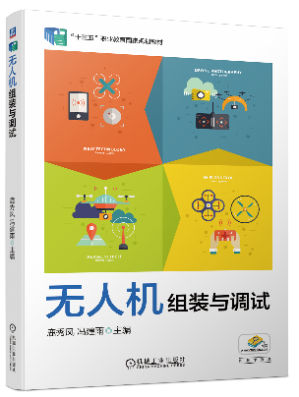 《无人机装调检修技术与人工智能应用》贾恒旦主编 机械工业出版社 ISBN：978-7-111-71428-6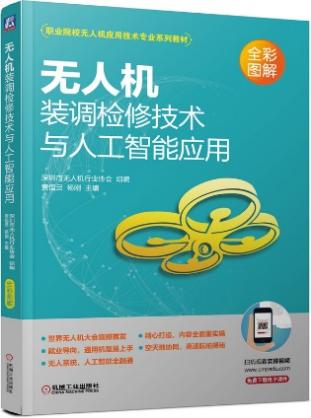 3.讲授要求（1）明确教学目标，既传授知识点又要注重职业素养的培养，选用合理的教学方法，选用恰当案例；（2）面向高职层次学生开展教育教学；（3）体现职业教育特色，重难点突出；（4）使用PPT制作展示文本，时间15分钟（试讲题目均需完成制作）；（5）测试当天由主考官抽签确定具体题目；（6）基于测试内容，自行设计教案或讲义一份，打印七份带入考场；（7）考生制作PPT及自行设计教案（讲义）中不得体现本人姓名及其他个人信息。二、实践能力测试机械工程系 教师（一）实践能力测试：基于实训室现场操作要求，开展岗位所需实践能力测试，时间50分钟。主要参数指标A 款B 款C 款外形尺寸23mm*15mm23mm*15mm23mm*15mmKV 值980KV1250KV1400KV空载电流0.3A0.6A0.9A电机电阻133 mΩ79 mΩ65 mΩ最大连续电流15A/30s25A/10s28A/10s最大连续功率300W390W365W重量（含长线）58.5g58g59g	要参数指标A 款B 款C 款规格型号806090451047材质碳纤尼龙碳纤尼龙碳纤尼龙重量27.6/对35.4g/对44.6g/对